            1 декабря 2012 года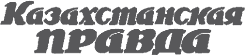 В нынешнем году наша страна впервые отмечает День Первого Президента Казахстана. Этот государственный праздник символизирует единение всех казахстанцев, консолидацию всего общества вокруг курса Лидера нации Нурсултана Назарбаева. 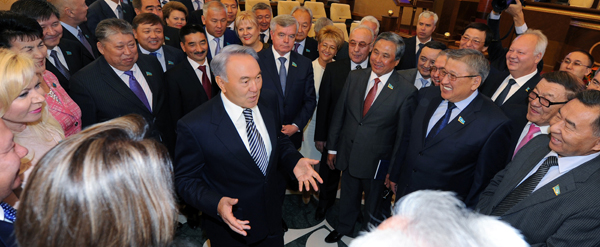 Глава государства для всех граждан страны является главным гарантом стабильного развития, ведь именно идеи Лидера нации с самых первых дней Независимости обеспечили стабильность и процветание Казахстана. 

За короткий по историческим меркам срок республика под руководством Первого Президента добилась поистине впечатляющих успехов и триумфальных побед, которыми по праву гордятся все казахстанцы. 

Вопреки пессимистичным прогнозам, наш народ, вдохновленный идеями своего Лидера, преодолев все трудности и испытания, сумел построить сильное, процветающее государство, пользующееся заслуженным уважением во всем мире. И итоги двух десятилетий независимого Казахстана – полномасштабные реформы во всех сферах жизни, устойчивый рост экономики, справедливая социальная политика, неуклонная демократизация общества – все это является результатом реализации стратегического курса Первого Президента.

Сегодня идеи и цели Нурсултана Назарбаева стали уже общенациональными ценностями казахстанцев, они прочно укоренились в общественном сознании, являясь основой казахстанского образа жизни. Национальное единство, общественное согласие, стабильное развитие, стремление к лучшему будущему – все эти базовые ценности навсегда и неразрывно связаны с личностью Первого Президента страны. Руководствуясь именно этими идеологемами, абсолютное большинство казахстанцев на прошедших в 2011 году президентских выборах проголосовало за своего Лидера – Нурсултана Назарбаева. 

Эти выборы еще раз продемонстрировали, что Первый Президент является ключевым фактором единения казахстанцев. 

Глубоко символично, что в декабре мы теперь будем отмечать два наиболее значимых государственных праздника – День Первого Президента и День Независимости. Ведь именно с института президентства, с инициатив Главы государства началось формирование основ нашего молодого государства. 

Нурсултан Назарбаев стал основателем казахстанской государственности, заложив основы будущего успеха Казахстана. Благодаря Главе государства в республике были сформированы конституционные политические институты. Именно Лидер нации еще до обретения Казахстаном независимости сформулировал основные принципы будущего политического устройства страны и основ государственности: 

«Нельзя допускать шагов, препятствующих развитию процесса демократизации государственной и общественной жизни. Но при этом в стране должны утверждаться подлинно демократические начала, не имеющие ничего общего с анархией, вседозволенностью, антиконституционными действиями. Чтобы здесь реально продвинуться вперед, я думаю, настала пора переходить от гласности к свободе слова, от митингования к парламентским методам борьбы, от тотальной критики и мелочной ругани к выдвижению конкретных политических и экономических программ». (Н. А. Назарбаев «Без правых и левых», 1991 год). 

Таким образом, одним из ключевых направлений своей политики по демократизации и модернизации страны Президент Нурсултан Назарбаев провозгласил развитие парламентаризма. С первых лет независимости важнейшей задачей становления и развития национальной государственности Глава государства определил усиление роли и влияния законодательной власти. Именно в рамках этого процесса постоянно совершенствуется парламентская система страны, которая сегодня является самостоятельной, независимой ветвью власти, активно влияющей на принятие и реализацию государственных решений. 

Так, в своем выступлении на первой сессии нового двухпалатного Парламента 30 января 1996 года наш Президент отметил: 

«С провозглашением независимости Казахстана появилось поле для законодательной деятельности республиканских органов власти. Уже на первых порах нам удалось достаточно успешно заполнить правовой вакуум, образовавшийся после распада СССР, в важнейших сферах жизни общества и государства, сформировать основной массив законодательства первого поколения суверенного Казахстана». 

Именно Нурсултан Назарбаев, будучи руководителем страны и являясь главным инициатором всех демократических преобразований, стал основоположником казахстанской модели парламентаризма. 

В марте 1990 года состоялись выборы в Верховный Совет Казахской ССР XII созыва. Это были первые демократические выборы в высший законодательный орган республики, правда, в условиях еще достаточно сильного влияния советской административно-командной системы. 

Но, тем не менее, тот факт, что в предвыборной борьбе за 360 депутатских мандатов участвовали более 2 тысяч претендентов, говорит о появлении элементов демократии в электоральном процессе. Особенностью выборов было и то, что 90 человек избирались от республиканских общественных организаций. И пусть эти выборы проходили в условиях отсутствия полноценных политических партий, они придали необратимость процессу построения демократического общества. 

24 апреля 1990 года Законом Казахской ССР «Об учреждении поста Президента Казахской ССР и внесении изменений и дополнений в Конституцию (Основной закон) Казахской ССР» был утвержден пост Президента Казахской ССР, и первым Президентом страны 1 декабря 1990 года был всенародно избран Нурсултан Назарбаев.

25 октября 1990 года Верховный Совет Казахской ССР принимает Декларацию «О государственном суверенитете Казахской ССР», в которой впервые была закреплена неделимость и неприкосновенность территории, страна определена как субъект международного права, введен институт гражданства, а также равноправие форм собственности. 

Великой датой для всех казахстанцев стало 16 декабря – в этот день в 1991 году по предложению Президента Нурсултана Назарбаева Верховный Совет Казахстана принял Конституционный закон «О государственной независимости Республики Казахстан». 

Веками наш народ стремился к независимости, веками наши предки верили, что этот великий день когда-нибудь обязательно наступит. 

И вот на политической карте мира появилось новое государство – Республика Казахстан, граждане которого под руководством Первого Президента были готовы к строительству институтов независимой государственности.

28 января 1993 года, после двухлетних поисков компромиссов, Верховный Совет XII созыва принял первую постсоветскую Конституцию Казахстана. Тем самым в республике было положено начало переходу на качественно новый этап обеспечения национальной независимости, реальных гарантий гражданских прав и свобод, построения демократичного общества и правового государства. 

Конституция 1993 года создала условия для поступательного развития казахстанского общества, ликвидировав однопартийное политическое правление и административно-командную экономическую систему. Конституция декларировала, что Казахстан позиционирует себя как составную часть современной цивилизации, имеет намерения добрососедства, многополюсного и взаимовыгодного сотрудничества, привержен общечеловеческим ценностям. На этапе переходного периода Основной закон провозгласил Казахстан как новое независимое правовое государство в мировом сообществе. 

Вместе с тем в Основном законе страны 1993 года, как и в прежнем, Верховный Совет был наделен излишними и несвойственными ему полномочиями, что затрудняло осуществление демократического принципа разделения власти и создание системы сдержек и противовесов. Все это отрицательным образом отражалось на эффективности работы всей государственной системы и темпах, столь необходимых в то время масштабных преобразований. 

Дальнейшее проведение реформ выявило неэффективность республиканских органов власти, в первую очередь представительных, которые не могли оперативно реагировать на быстро меняющиеся события и принимать адекватные решения. 

Полное отсутствие реальных результатов работы отдельных органов Верховного Совета XII созыва, функционировавших на постоянной основе, также подтверждали необходимость создания профессионального Парламента. Неработающие механизмы сдержек и противовесов позволяли Верховному Совету вмешиваться в деятельность Правительства или подменять его. В конечном итоге это привело к досрочному прекращению деятельности представительного органа республики. 

Таким образом, Верховный Совет XII созыва при всей его значимости в силу объективных причин так и не смог избавиться от стиля советской административно-командной системы. Следствием стал самороспуск Верховного Совета. И это был закономерный процесс. Новое время диктовало новые требования – нужны были новые кадры для всей государственной системы управления, особенно законодательной ветви власти. 

Выборы, прошедшие 7 марта 1994 года, способствовали становлению многопартийности в республике. В выборах приняли участие 73,84% избирателей. Всего же на 135 одномандатных округов было выдвинуто 910 человек, выдержали условия регистрации 692 кандидата. Была достаточно высокая конкурентная борьба – в среднем за один депутатский мандат боролись 5 кандидатов. В соответствии с временным регламентом, на основе представительства партий, в Верховном Совете были сформированы партийные фракции: Союза Народное Единство Казахстана, партии Народный Конгресс Казахстана, Социалистической партии и Федерации профсоюзов, а также 14 депутатских групп, которые формировались в основном по профессиональному признаку. Впервые в истории Казахстана политические партии и движения получили доступ к реальным рычагам власти, возможность влиять на формирование и принятие государственных решений. 

Период 1994–1995 годов был важным в истории становления казахстанского парламентаризма. Верховный Совет XIII созыва, функционировавший с апреля 1994-го по март 1995 года, стал первым профессиональным Парламентом Казахстана, в котором депутаты работали на постоянной основе. 

Однако судьба Верховного Совета XIII созыва оказалась весьма драматичной. Он вступил в права в наиболее сложный период государственного строительства, когда не был доведен до логического завершения механизм разделения ветвей власти, не наполнена реальным содержанием система сдержек и противовесов, до конца не определен статус Верховного Совета, Президента и Правительства. В то же время следует признать, что Верховный Совет XIII созыва заложил предпосылки дальнейшего развития парламентаризма в Казахстане. По оценке основоположника казахстанской модели парламентаризма – Нурсултана Назарбаева – «…оба созыва Парламента, работавшего в постсоветский период, были для всех нас большой школой начавшейся демократизации общества. Возможно, с недостатками, но принимались решения, законы, заложившие основы государственности Казахстана. Это была школа политического компромисса... Самое главное – была принята первая Конституция суверенного государства, которая была, безусловно, политико-правовым достижением на первом этапе независимости». (Н. А. Назарбаев «На пороге XXI века», 1996 год). 

За время своей работы Парламент принял важнейшее решение, поддержав историческую инициативу Первого Президента о переносе столицы. После долгих дискуссий и сомнений депутаты, по выражению самого Нурсултана Назарбаева, «поступили как государственные мужи, подтвердив, что в государственных делах не место популизму и личному отношению к факту переезда в далекий провинциальный город. В зале прозвучала формулировка Верховного Совета: «Согласиться с предложением Президента Республики Казахстан Н. А. Назарбаева о переносе столицы государства в город Акмолу…» (из книги Н. А. Назарбаева «В сердце Евразии», 2005 г.). 

В мировой истории было много случаев переноса главного города страны. И выбор столицы всегда определялся прежде всего интересами государства. И, как вспоминает Нурсултан Назарбаев, и в нашем случае перенос столицы, безусловно, был вызван стратегическими интересами нации, содержавшими и геополитический, и социально-экономический, и духовно-исторический контекст. Но с учетом сроков и условий переноса феномен Астаны представляет собой уникальное историческое событие, аналога которому в современном мире найти сложно. 

В начале 90-х годов, когда экономическая ситуация в стране была очень сложной, Президент страны принял, как всегда, смелое решение о том, что больше всего нам нужна вера в собственные силы. Вера в то, что мы сможем превратить Казахстан в сильное и процветающее государство. Для того чтобы претворить эту идею в жизнь, Главе государства пришлось проделать огромную работу. Тогда многие считали, что обсуждение этого вопроса преждевременно, некоторые вообще говорили о его нецелесообразности. 

Летом 1994 года дискуссии удалось прекратить, Парламент страны принял историческое решение о переносе столицы в Астану. Так началась история новой казахстанской столицы, а вместе с ней новая история всей страны. И время в очередной раз доказало дальновидность казахстанского Лидера и нашего народа, доверившего Первому Президенту судьбу родного Казахстана. 

Сегодня Астана – детище нашего Президента, это самый яркий символ обновленного, независимого Казахстана, символ неиссякаемой созидательной энергии казахстанцев. 

Это символ веры народа в свои собственные силы, в своего Лидера – Нурсултана Назарбаева. Астана – символ надежды и уверенности казахстанской нации в своем процветающем будущем, в будущем своих потомков. Есть у нашего Президента еще одна красивая мечта – к 2030 году превратить Астану в один из лучших городов мира. Уверен, эта мечта обязательно осуществится.

Вернемся к истории. Проработав немногим меньше года, Верховный Совет XIII созыва был признан нелегитимным, так как Конституционный суд признал не соответствующими Конституции некоторые нормы избирательного законодательства, в соответствии с которыми проводились выборы депутатов. 

Являясь своего рода компромиссом между старым и новым политическим устройством, отражением попытки внедрения на постсоветскую почву строившейся веками модели западной демократии, Конституция Республики Казахстан 1993 года изначально содержала в себе противоречия. Упомянутое же постановление Конституционного суда от 6 марта 1995 года породило острую проблему правовой системы. Дело в том, что за время деятельности с 19 апреля 1994-го по 6 марта 1995 года Верховным Советом XIII созыва с соблюдением требуемых процедур было введено в действие 314 нормативно-правовых актов, в том числе 24 закона. На их основе успели возникнуть многообразные правоотношения. Но из-за роспуска Верховного Совета все эти документы лишились юридической основы, а значит, оказались поставленными под сомнение реальные соглашения, приговоры, решения многих госорганов. 

В этой почти критической ситуации Глава государства – гарант Конституции – проявил политическую волю и мудрость. Руководствуясь Законом от 10 декабря 1993 года «О временном делегировании Президенту Республики Казахстан и главам местных администраций дополнительных полномочий», он 23 марта 1995 года издал Указ, имеющий силу закона, «Об актах Верховного Совета Республики Казахстан». Большинство из них, за исключением, пожалуй, тех, что регулировали деятельность самого Верховного Совета, было признано действующими и обладающими юридической силой со дня их введения. 

Подобным неординарным шагом Первый Президент обеспечил стабильность власти и смог сохранить режим законности. И именно в период временной передачи Верховным Советом законодательных полномочий Главе государства была введена национальная валюта – тенге, а также в 10-месячный отрезок без Парламента (март 1995-го – январь 1996 года) издано 147 указов, имеющих силу конституционного или обычного законов. В итоге страна получила соответствующие мировым стандартам законы, заставившие повернуть экономику в совершенно новое русло. 

Стоит отметить, что впоследствии свое конституционное право издавать законы, так называемый институт делегированного законодательства, Глава государства за 17 лет действия Основного закона (с 1995 года) не применял ни разу. Хотя, казалось бы, для применения этого права возникали и основания, и условия. Даже весьма напряженные годы мирового финансово-экономического кризиса 2008–2010 годов, требовавшие весьма оперативной корректировки многих законов, наша страна успешно прошла в обычном, «штатном» режиме. 

Первый Президент не на словах, а на деле всегда доказывает свою верность букве и духу Конституции. 

Необходимость неукоснительного следования нормам Конституции Первый Президент не раз подчеркивал в своих выступлениях и книгах. Так, в книге «Казахстанский путь» Нурсултан Назарбаев отмечает: «Наш долг – бережно относиться к Конституции, уважать ее, как уважаем свою страну, свою историю. Без уважительного отношения к Конституции и неукоснительного соблюдения ее норм невозможно достичь общественного согласия, порядка, мира и спокойствия, а это значит, и благополучного будущего нашего Отечества». 

Качественно новый этап развития казахстанской модели парламентаризма начался в 1995 году. Тогда в результате референдума была принята новая Конституция Республики Казахстан, устранившая недостатки прежнего государственного устройства. 

Именно Президентом республики было принято решение о разработке действующей Конституции. 

При его самом непосредственном участии подготовлен проект, который после рассмотрения Ассамблеей народа Казахстана, всенародного обсуждения и соответствующих корректировок принят на республиканском референдуме. 

30 августа 1995 года 81,9% населения, принявшего участие в референдуме, высказалось за принятие нового Основного закона. Иными словами, Президент Казахстана предложил, а народ принял новую Конституцию. 

С этого времени страна вошла в период устойчивого общественно-политического развития, а декларированные конституционные идеалы из символов перешли в повестку стратегии и тактики повседневной деятельности государства. 

Конституция 1995 года, провозгласившая Казахстан республикой с президентской формой правления, а Конституционные законы «О Парламенте Республики Казахстан и статусе его депутатов», «О Правительстве Республики Казахстан», «О судебной системе и статусе судей» урегулировали статус и функции каждой ветви власти. При этом Конституция не просто провозгласила принцип разделения власти, обеспечивающий стабильность, эффективное функционирование и взаимодействие законодательной, исполнительной и судебной ветвей – в ней была закреплена конкретная система сдержек и противовесов. 

Таким образом, сам принцип разделения государственной власти не противоречит ее единству, а предполагает согласованное взаимодействие ее ветвей, а самое главное – гарантирует невозможность сосредоточения всей полноты власти в одной из них. 

В этом проявляется главная ценность механизма сдержек и противовесов, который в конечном итоге способствует обеспечению политической стабильности в стране. 

В Конституции РК 1995 года закреплено, что Парламент является высшим представительным органом республики, осуществляющим законодательные функции. Важной новеллой было разделение состава Парламента на две палаты. Еще в 1994 году Первый Президент в своем выступлении «К обновленному Казахстану – через углубление реформ, общенациональное согласие» ставил перед Верховным Советом задачу на практике реализовать концепцию постоянно действующего профессионального парламента применительно к условиям президентской республики: 

«По моему глубокому убеждению, в наибольшей мере интересам проводимой в Казахстане законодательной политики отвечает двухпалатная структура парламента. Она позволит изжить порочную практику принятия скороспелых законов, написанных зачастую в угоду какому-либо ведомственному или региональному лобби, а то и вовсе под определенного высокопоставленного чиновника. Естественно, что тогда придет конец и проявлениям популизма в законодательной деятельности. Есть все основания полагать, что будет создана ситуация, при которой гармонично станут сочетаться и государственные, и региональные интересы. Безусловно, при двухпалатной структуре парламента в определенной мере будет усложнен весь законодательный процесс. Но это следует расценивать как положительный фактор, поскольку принятию законов будет в обязательном порядке предшествовать кропотливый и беспристрастный анализ состояния и развития общества, опыта законодательства других стран». Это точно сформулированная концепция будущей модели казахстанского парламентаризма впоследствии убедительно доказала свою эффективность и действенность. 

Также особо следует отметить, что понятие «Парламент» впервые официально было закреплено именно в Конституции РК, принятой 30 августа 1995 года на всенародном референдуме. Только после этого Президент страны подписал Указ, имеющий силу Конституционного закона, «О выборах в Республике Казахстан», согласно которому процесс избрания депутатов в двухпалатный Парламент состоялся в конце 1995 года. 

В своем выступлении на первой сессии нового двухпалатного Парламента 30 января 1996 года Нурсултан Назарбаев отметил: «Мы с вами являемся участниками события, которое призвано стать знаменательной страницей в летописи Казахстана, в истории становления его государственности. Мы стоим у истоков зарождения казахстанского парламентаризма в истинном, цивилизованном его понимании». 

Отказавшись от бесполезного популизма и нерезультативных политических дискуссий, Парламент сразу же приступил к осуществлению своей прямой обязанности, а именно – разработке и принятию законодательных актов. В кратчайшие сроки была создана правовая основа для эффективного функционирования сильной и, главное, дееспособной государственной власти. 

Реальными законами были подкреплены конституционные нормы о правах и свободах граждан. Были созданы благоприятные условия для динамичного развития экономики, обеспечения общественного согласия и усиления социальной защиты населения. 

Примечательно и глубоко символично, что Глава государства официально озвучил свою Стратегию развития Казахстана до 2030 года 10 октября 1997 года именно на совместном заседании палат Парламента республики. Данные выступления сегодня являются уже политической казахстанской традицией – Лидер нации ежегодно обращается к народу Казахстана с Посланием в стенах Парламента. 

Этот период Первый Президент охарактеризовал так: «Никто не может оспаривать демократический вектор наших преобразований. Устойчивая демократия требует развитой частной собственности, гражданского общества в сочетании с устойчивыми традициями парламентаризма. Мы можем сказать, что все эти слагаемые в Казахстане находятся в стадии становления. При этом государство взяло на себя функцию их развития… Вопрос заключается в том, что кто-то должен взять на себя всю меру ответственности за преобразования». (Н. А. Назарбаев «На пороге XXI века», 1996 год). 

Важным событием в жизни страны и в деятельности самого Парламента явилось принятие Закона «О внесении изменений и дополнений в Конституцию Республики Казахстан» от 7 октября 1998 года. Эти изменения значительно усилили роль политических партий в обществе, предоставив им десять депутатских мест в высшем законодательном органе страны. 

Осенью 1999 года в соответствии с внесенными конституционными изменениями, впервые в регионе Центральной Азии состоялись выборы в Мажилис Парламента РК по смешанной схеме, которая предоставила политическим партиям возможность избираться в Парламент по партийным спискам на основе пропорционального представительства. 

В результате нововведений выборы отличались довольно сильной политической конкуренцией на основе альтернативности, стимулируя процесс формирования политических партий парламентского типа. 

В выборах приняли участие 10 политических партий. В мажоритарных одномандатных округах зарегистрировались 547 кандидатов. В целом в ходе выборов было выдвинуто беспрецедентное на тот период для Казахстана количество кандидатов – в среднем 8 человек на одно место. 

По итогам выборов в Мажилис Парламента были избраны 67 депутатов по одномандатным округам и 10 депутатов от партий по единому общенациональному округу. Они представляли четыре партии – «Отан», Гражданскую, Аграрную и Коммунистическую партии, преодолевшие 7-процентный барьер. 

За 5 лет Парламент второго созыва принял 597 законов, способствовавших поступательному экономическому развитию страны. 

Логическим этапом развития парламентаризма в Казахстане стала конституционная реформа 2007 года, в результате которой при сохранении президентской формы правления была усилена роль парламентаризма в системе управления государством. 

Сам Глава государства Нурсултан Назарбаев неоднократно подчеркивал, что конституционная реформа 2007 года направлена на практическую трансформацию Казахстана из президентской республики в президентско-парламентскую. 

В результате конституционной реформы высший законодательный орган страны получил возможность участвовать в формировании и контроле деятельности Правительства, утверждать две трети состава таких ключевых органов, как Конституционный совет, Центральная избирательная комиссия и Счетный комитет по контролю за исполнением республиканского бюджета. 

Также была изменена система выборов депутатов Мажилиса, которая теперь осуществляется по пропорциональной системе. Это стало серьезным шагом вперед в сфере демократизации, поскольку выборы депутатов Мажилиса по пропорциональной системе с этого времени направлены на повышение роли политических партий, усиление их активности, а, следовательно, и значительной части казахстанского общества. В отличие от прошлых лет избиратели впервые голосовали не за отдельных кандидатов, а за партийные программы. 

Принципиальным моментом, касающимся деятельности депутатов, является исключение норм о том, что депутат Парламента не связан каким-либо императивным мандатом. 

Парламент изменился не только качественно, но и количественно. Численность депутатов Парламента была увеличена до 154 депутатов, среди них появились видные общественные деятели, ученые, предприниматели, стало больше женщин, представителей различных этносов. 

В соответствии с внесенными в Конституцию поправками была установлена ответственность Правительства не только перед Главой государства, но и перед Парламентом. 

Таким образом, была обеспечена более высокая эффективность исполнительной власти, а также общественная подотчетность и прозрачность деятельности ее органов. 

Ключевым моментом стал новый механизм формирования и функционирования Правительства на основе парламентского большинства. Теперь одна из главных ролей в утверждении Премьер-Министра стала отводиться Мажилису Парламента. А конституционная обязанность Премьер-Министра ставить перед вновь избранным Мажилисом вопрос о доверии Правительству также стала еще одним фактором влияния на судьбу Правительства.

Принципиальным новшеством конституционных поправок стало придание Ассамблеи народа Казахстана конституционного статуса как организации, обеспечивающей представительство различных этносов в общественно-политической жизни страны. 

Впервые в нашей истории в Мажилис Парламента стали избираться депутаты от АНК. 

Выборы в Мажилис Парламента РК четвертого созыва состоялись в августе 2007 года в соответствии с изменениями и дополнениями, внесенными в Конституцию в мае 2007 года. 

По итогам выборов 18 августа 2007 года, в которых участвовало 7 политических партий, все 98 мест в Мажилисе Парламента заняла Республиканская Народно-демократическая партия «Нур Отан» – команда единомышленников и сторонников стратегического курса Первого Президента. В следующих выборах в январе 2012 года тоже принимали участие 7 политических партий, 3 из которых по итоговым результатам набрали больше 7 процентов голосов избирателей. 

Уровень поддержки партии «Нур Отан» еще раз продемонстрировал единство казахстанцев, их консолидацию вокруг курса Первого Президента. Абсолютное большинство граждан подтвердили свою приверженность идеям своего Лидера, стремление построить процветающий Казахстан. 

Несмотря на многопартийность, действующий состав Парламента показал консолидированную работу по реализации стратегии Лидера нации. Вне зависимости от идеологических различий и партийной принадлежности все парламентарии, отстаивая принципиальные позиции своих политических программ, демонстрируют не только умение конструктивно взаимодействовать на основе демократических процедур, но и вырабатывают и принимают решения, выражающие интересы страны, интересы народа. Это говорит и о том, что высший законодательный орган, работая в условиях многопартийности, стал местом не только плодотворных дискуссий, но и совместных конструктивных действий. 

Подобное единство депутатского корпуса отражает сплоченность и консолидацию всего казахстанского общества вокруг курса Главы государства. 

Казахстанский Парламент прошел непростой путь от советского Верховного Совета до профессионального двухпалатного законодательного органа, доказавшего свою состоятельность эффективной законотворческой деятельностью, способствующей экономическому процветанию страны, укреплению общественно-политической стабильности, сохранению гражданского мира и национального согласия. 

За 20 лет Независимости Парламент Казахстана состоялся как полноценный орган государственной власти, соответствуя общепринятым международным нормам представительной демократии. Депутаты Парламента доказали свой профессионализм в решении государственных задач и проведении политики Первого Президента, его стратегического курса, направленного на рост благосостояния и процветания каждого казахстанца. 

И сегодня высший законодательный орган по праву является важным элементом политической системы независимого государства, функционируя в соответствии с общепринятыми в мировой практике принципами парламентаризма и демонстрируя тем самым демократическую направленность развития казахстанского общества. 

Парламентаризм сегодня развивается в условиях конституционно закрепленного принципа разделения властей, верховенства закона, обеспечения прав и свобод граждан. Весь мировой исторический опыт показывает, что парламентаризм – это неотъемлемая составная часть демократии. Реальный парламентаризм способствует государственной стабильности и преемственности в развитии общества, поскольку одна из важнейших функций Парламента – представление народа в публичной власти. 

Сегодня перед Парламентом стоят новые задачи, поставленные Главой государства в послании «Социально-экономическая модернизация – главный вектор развития Казахстана» и в выступлении на открытии текущей сессии. 

Депутатский корпус сейчас проводит большой объем законодательной работы – прежде всего по нормотворческому обеспечению 20 поручений, обозначенных Президентом Казахстана в его концептуальной статье «Социальная модернизация Казахстана: Двадцать шагов к Обществу Всеобщего Труда», которая вызвала в казахстанском обществе широкий резонанс и поддержку. 

В соответствии с президентскими поручениями Парламенту предстоит законодательно обеспечить меры по углублению экономической и форсированию социальной модернизации, расширению законодательной основы реформы правоохранительных органов и системы правосудия, развитию гражданского общества и межгосударственных интеграционных процессов. Все парламентарии осознают возложенную на них высокую ответственность, так как необходимо будет принять довольно большое количество законов, которые, по словам Главы государства, «…должны комплексно решать соответствующие вопросы, иметь прямое действие, соответствовать ожиданиям казахстанцев, делать жизнь народа проще и комфортнее, быть понятными и доступными для всех». 

И парламентарии уверены, что с поставленной задачей справятся. Осуществляемые по инициативе и под руководством Лидера страны новые полномасштабные преобразования в экономике и социальной сфере, несомненно, позволят добиться впечатляющего роста уровня жизни и благосостояния казахстанцев. 

Как подчеркнул сам Президент: «В фокусе моего внимания – забота о каждом казахстанце. И это необходимо, потому что от решения социальных вопросов зависят жизнь и каждодневное самочувствие всех граждан нашей страны». 

В этом еще раз проявляется одно из главных качеств Нурсултана Назарбаева не только как политика, но и как общенационального лидера всех казахстанцев.Нурсултан Назарбаев – основатель казахстанской модели парламентаризма